WOLFSBURGWolfsburg ist eine Stadt in Deutschland. Wolfsburg hat 123,144 Einwohner.  Der Wolf ist das Symbol von Wolfsburg.Wichtige Sehenswürdigkeiten in Wolfsburg sind:- die Autostadt- das Phaeno Science Center- Volkswagen - das Farllersleben Castle- Allersee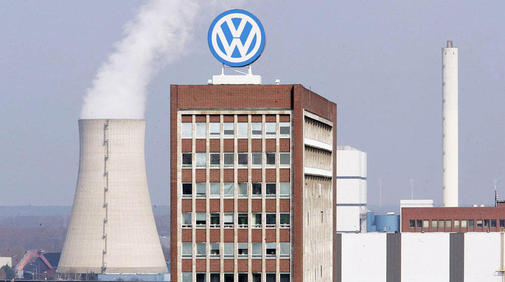 Sara Carević